KOCHASZ SWOJE DZIECKO?? PRZECIWDZIAŁAJ NAŁOGOM!!Skutki alkoholizmu: Skutki zdrowotne:                                                                          -Oznaki głodu (przy odtruciu): drżenie, nudności, wymioty, bóle żołądka, pocenie się, nerwowość, poirytowanie, koszmary, halucynacje, konwulsje.                                                                 -Upośledzenie systemu trawiennego: podrażnienie przewodu pokarmowego (zapalenie okrężnicy, zapalenie przełyku, nieżyt żołądka), zapalenie trzustki, krwawienie układu pokarmowego, upośledzenie wątroby (żółtaczka alkoholowa, marskość), zniszczenie komórek wątrobowych.                                                                 -Upośledzenie układu krążenia: nadciśnienie tętnicze, niewydolność serca .                                                                                           - Zaburzenia psychiczne i neurologiczne: zaburzenia charakteru: agresywność, drażliwość, zły nastrój, osłabienie woli i panowania nad sobą, bezsenność, niepokój, stany depresyjne z ryzykiem samobójstwa, utrata pamięci, osłabienie uwagi,                               -CZASEM ŚMIERĆ. Skutki społeczne:                                                                           - Zaniedbania w wychowaniu i edukacji dzieci, utrata praw, zadłużenie i bieda.                                                                        -Utrata wszelkich więzi społecznych.                                                   - Zerwanie więzi rodzinnych: rozwód, utrata kontaktu i więzi z dziećmi.                                                                                               -Sprawy sądowe: przemoc w małżeństwie, porzucenie rodziny, prowadzenie pojazdów w stanie nietrzeźwości, utarczki i bójki w miejscach publicznych.                                							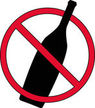 Skutki palenia papierosów:   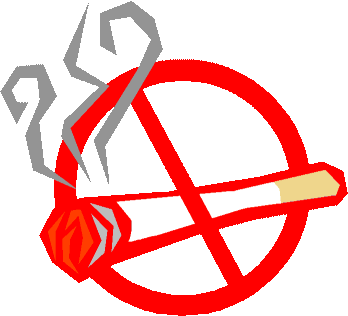 Skutki zdrowotne:                                                                         - Jeden palacz na czterech skraca swoje życie o 20 lat i umiera przed 65 rokiem życia. Pomimo tych niepokojących wyników, osoby palące często bagatelizują niebezpieczeństwa, jakie niesie ze sobą uzależnienie od nikotyny. Mimo wielu przestróg i kampanii antynikotynowych, wielu ludziom trudno wyrwać się z sideł nałogu. Palą papierosy, gdyż uzależnili się fizycznie i psychicznie od dawek nikotynyJakie zagrożenia niesie ze sobą długotrwałe nałogowe palenie papierosów?                                                                                     -Zaczynając od faktu, że traci się mnóstwo pieniędzy na paczki papierosów,                                                                                              - szybciej starzeje się skóra,                                                                    - nieświeży oddech i nieładny zapach ubrań,                                           - pojawia się szereg problemów zdrowotnych, np. ryzyko zachorowania na raka płuc, chorobę niedokrwienną serca, nadciśnienie tętnicze, udar mózgu czy miażdżyce. O tym, że palenie powoli zabija wiemy nie od dziś. Wdychanie dymu tytoniowego szkodzi jeszcze bardziej niż palenie i dlatego zanim zapalisz w obecności swoich bliskich - POMYŚL!             				